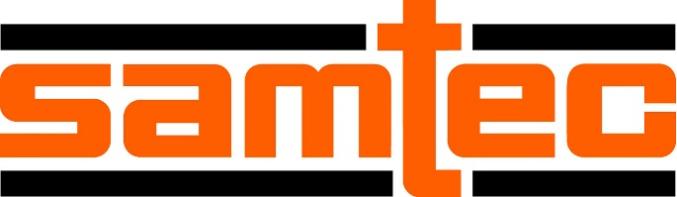 即時發佈2023年9月12日聯絡人：Mediaroom@samtec.com Samtec在Bishop歐洲客戶服務調查中第12次拔得頭籌Samtec在2023年Bishop and Associates歐洲電子連接器行業客戶調查中排名第一。這是Samtec連續第12次名列榜首。從標準編目互連到獨特的高性能設計，Samtec全面的產品線支持眾多行業的互連需求，包括工業、軍事/航空航天、計算機/半導體、汽車、數據通信、醫療及儀器儀錶。Bishop & Associates總裁兼創始人Ron Bishop說道：「在Bishop and Associates歐洲客戶服務調查中獨佔鰲頭是一項了不起的成就，在Covid疫情混亂期間，面對如此複雜的供應鏈環境，能再次贏得這項調查，充分反映了Samtec對及時服務原則的承諾。」及時服務®是Samtec提供的無與倫比的客戶支持，涵蓋初始設計、購買、交付和售後技術支持全流程。客戶支持服務具體包括免費產品採樣、訪問廣泛的線上技術資源（包括模型、數據表、白皮書和測試報告）、個性化設計幫助，以及旨在幫助簡化設計流程的創新線上工具。關於本次調查在本次調查中，Bishop & Associates對歐洲各地的電子設備製造商(OEM)、電纜組件製造商、合同製造商(CEM)和分銷商進行了評選，以分析確定連接器行業和所選連接器製造商的表現。本次調查評選了二十八(28)家連接器製造商，包括Phoenix Contact、Amphenol、Molex、TE Connectivity、WAGO、ept、HARTING、Harwin、Rosenberger及Hirose。受訪者來自於各各大市場領域的代表，如工業、汽車、電動汽車、軍事/政府、電信/數據通信、醫療、計算機/外設、測試/測量/儀器儀錶、消費電子、交通、民航及能源。受訪者的工作職能涵蓋工程(58%)、採購(25%)或其他(17%)。調查結果Samtec在歐洲連接器供應商中被評為第一。本次調查涵蓋眾多類別，用於確定最終排名。以下是按類別列出的Samtec排名結果：工程排名第一採購排名第一OEM排名第一CEM/EMS排名第一分銷商排名第一電纜組裝公司排名第一Samtec產品質量排名第一在滿足要求的交貨日期、發貨日期和交貨時間方面排名第一技術支持和專業知識排名第一新連接器設計周轉時間排名第一外部銷售支持及內部銷售/客戶服務支持排名第一處理問題總體有效性排名第一樣本獲取排名第一網站www.samtec.com排名第一：網站整體有用性排名第一網站上便於查找所需連接器產品排名第一網站上提供技術文件排名第一以電子方式下單滿意度排名第一工程和採購排名第一Samtec在歐洲Samtec在歐洲有眾多銷售和服務站點以及分銷合作夥伴。如要找到您附近的辦事處，請訪問站點搜索 | Samtec。Samtec將於即將到來的兩場大型歐洲活動中展出。歡迎於以下時間和地點參加Samtec展出，Samtec銷售和工程團隊等待您的蒞臨：2023年9月19日至21日，德國柏林EUMW。307C號展位 2023年10月2日至4日，蘇格蘭格拉斯哥ECOC，542號展位欲了解更多資訊，請聯絡MediaRoom@samtec.com。關於Bishop and AssociatesBishop and Associates是一家專業從事全球電子連接器行業的市場研究公司。該公司出版名為「The Bishop Report」的每月通訊和每月兩份數字出版物「Connector Supplier」。該報告由20名研究員製作，專注於不同的地理區域、終端用戶設備市場、連接器產品和互連技術。此外，該公司還提供高階派遣服務，以及開展多客戶研究和客戶調查，同時輔助合併和收購活動。關於Samtec ：Samtec成立於 1976 年，是一家擁有 9.5 億美元資產的私有企業。其作為全球電子互連解決方案製造商，提供如下解決方案：高速板對板、高速電纜、中板和麵板光學器件、精密射頻、靈活堆疊和微/堅固組件和電纜。Samtec技術中心致力於開發和推進技術、策略和產品，以優化系統的性能和成本，包括從裸芯片到 100 米外的接口以及其間的所有互連點。Samtec在全球 125 个国家设有 40 多家國際分支机构並銷售產品，遍布全球的足迹使其可以为客户提供最优的服务。更多詳細資訊，請訪問： http://www.samtec.com。 Samtec, Inc.
P.O. Box 1147
New Albany, IN 47151-1147
USA
Phone: 1-800-SAMTEC-9 (800-726-8329)
www.samtec.com